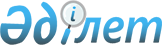 О внесении изменений в приказ Министра иностранных дел Республики Казахстан от 21 ноября 2000 года № 264 "Об утверждении Правил консульской легализации"
					
			Утративший силу
			
			
		
					Приказ и.о. Министра иностранных дел Республики Казахстан от 17 октября 2014 года № 08-1-1-1/463. Зарегистрирован в Министерстве юстиции Республики Казахстан 18 ноября 2014 года № 9875. Утратил силу приказом и.о. Министра иностранных дел Республики Казахстан от 6 декабря 2017 года № 11-1-2/576 (вводится в действие по истечении десяти календарных дней после дня его первого официального опубликования)
      Сноска. Утратил силу приказом и.о. Министра иностранных дел РК от 06.12.2017 № 11-1-2/576 (вводится в действие по истечении десяти календарных дней после дня его первого официального опубликования).
      ПРИКАЗЫВАЮ:
      1. Внести в приказ Министра иностранных дел Республики Казахстан от 21 ноября 2000 года № 264 "Об утверждении Правил консульской легализации" (зарегистрирован в Реестре государственной регистрации нормативных правовых актов за № 1350, опубликован в Бюллетене нормативных правовых актов центральных исполнительных и иных государственных органов Республики Казахстан, 2001 года № 2) следующие изменения:
      в Правилах консульской легализации, утвержденных вышеуказанным приказом:
      пункт 20 изложить в следующей редакции: "20. В нотариально заверенных копиях легализуются учредительные документы юридических лиц, их филиалов и представительств, зарегистрированные в соответствии с Законом Республики Казахстан от 17 апреля 1995 года "О государственной регистрации юридических лиц и учетной регистрации филиалов и представительств"."; пункт 27 изложить в следующей редакции: "27. За совершение в соответствии с настоящими Правилами действия по легализации документов и актов с заинтересованных физических и юридических лиц взимается консульский сбор, в соответствии с Кодексом Республики Казахстан "О налогах и других обязательных платежах в бюджет" (Налоговый кодекс).". 2. Департаменту консульской службы обеспечить в установленном законодательством порядке государственную регистрацию настоящего приказа в Министерстве юстиции Республики Казахстан и его официальное опубликование. 3. Настоящий приказ вводится в действие по истечении десяти календарных дней после дня его первого официального опубликования.
					© 2012. РГП на ПХВ «Институт законодательства и правовой информации Республики Казахстан» Министерства юстиции Республики Казахстан
				
Исполняющий
обязанности Министра
А. Волков